                                                اختبار الفصل 10 _ الكسور الاعتيادية _ رابع ابتدائيأسم الطالب : ................................                                                              ضع علامة ✔️ أو ✖️أكتب الكسر الذي يمثل 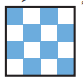 الجزء المضلل ...........مثل الكسر   بالرسم لدى سارة 12 لوناً ، 4 لونها أزرق ، ما الكسر الذي يمثل بقية الألوان ؟   ........النقطة و = 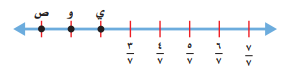 ........اكتب كسر أكبر من    ...............أوجد كسرا مكافئاً للكسر   ...............  يكافئ      (     أم   	 أم     )  قارن مستعملا ( > ، < ، = )             ،            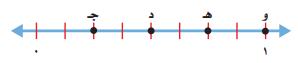 ما الحرف الذي يقع عند الكسر  .......رتب الكسور من الأصغر الى الأكبر                  ،    ،    +  = ......     ،      +  = .......لدى عمار  من حبات الكرز ، ولدى أخته  من حبات الكرز ، فكم يكون مجموع مالديهما من الكرز ؟ ....................... -  = ......     ،      -   = .......أكلت سارة    من البيتزا ، بينما أكل أخوها  ، فكم أكلت سارة أكثر من أخيها ؟ .................................أكتب العدد الكسري على صورة كسر غير فعلي والعكس : 6                 ،   عبر عن ن بعدد كسري وكسر غير فعلي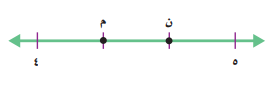   +  = 1                                         (     )  +  =                                         (     )  =                                              (     )في الكسر   البسط هو 8                         (     ) 2 =                                            (     ) =  3                                           (     )تسمى   و   كسورغير فعلية لان البسط أكبر من المقام او يساويه (     )  > 1                                             (     )في رحلة صيد صاد عمار  السمك الذي تم صيده ، وصاد طلال   السمك ، اذا علمت أن السمك الذي تم صيده 32 سمكة ، فكم يكون ما صاده طلال و عمار؟ 